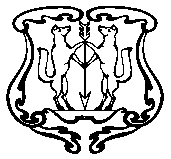 АДМИНИСТРАЦИЯ ГОРОДА ЕНИСЕЙСКАКрасноярского краяПОСТАНОВЛЕНИЕ« 16 »   04     2018 г.                	        г. Енисейск                                          № 91-пОб утверждении Положения о печатях и бланках административной комиссии города Енисейска	В соответствии со статьей 19 Федерального закона от 06.10.2003 N 131-ФЗ «Об общих принципах организации местного самоуправления в Российской Федерации», статьей 1 Закона Красноярского края от 23.04.2009 № 8-3168 «Об административных комиссиях в Красноярском крае», статьями 1, 4 Закона Красноярского края от 23.04.2009 N 8-3170 «О наделении органов местного самоуправления муниципальных образований края государственными полномочиями по созданию и обеспечению деятельности административных комиссий», руководствуясь ст. ст. 8, 37, 39, 43, 44 Устава города Енисейска, ПОСТАНОВЛЯЮ:1. Утвердить Положение о печатях и бланках административной комиссии города Енисейска Красноярского края согласно приложению.2. Контроль над исполнением настоящего постановления возложить на заместителя главы города Енисейска по строительству и архитектуре В.В.Никольского.3. Опубликовать настоящее постановление в газете «Енисейск-Плюс» и разместить на официальном интернет-портале органов местного самоуправления г.Енисейска (http://www.eniseysk.com). 4. Постановление вступает в силу с момента опубликования. Глава города 	           								           И.Н. АнтиповНовикова Екатерина Александровна2-21-34Приложениек Постановлениюадминистрации города Енисейскаот 16.04.2018 г. N 91-пПоложениео печатях и бланках административной комиссии города Енисейска 1.​ Общие положения1.1. Настоящее Положение разработано в соответствии с Законом Красноярского края от 23.04.2009 № 8-3168 «Об административных комиссиях в Красноярском крае» и определяет порядок изготовления, использования, хранения, а также описание печатей и бланков административной комиссии города Енисейска.1.2. Организация изготовления печатей и бланков административной комиссии осуществляется администрацией города Енисейска.1.3. Администрация выдает и ведет учет печатей и бланков административной комиссии.1.4. Председатель административной комиссии несет ответственность и осуществляет контроль за хранением и использованием печатей и бланков административной комиссии.1.5. Использование печатей и бланков административной комиссии осуществляется исключительно для деятельности административной комиссии.1.6. Печати и бланки административной комиссии должны храниться в соответствии с действующим законодательством.1.7. Пришедшие в негодность и утратившие значение печати административных комиссий подлежат возврату в администрацию для уничтожения в установленном порядке.2.​ Печать административной комиссии2.1. При оформлении постановлений административной комиссии используется простая мастичная печать.2.2. Печать имеет форму круга диаметром 40 мм. Печать окаймлена правильным кругом диаметром 25-30 мм. Текст по кругу: «Администрация города Енисейска» Текст в центре: «Административная комиссия»2.3. Оттиск печати является реквизитом документа, свидетельствующий о его подлинности.2.4. Оттиск печати проставляется на постановлениях административной комиссии, при этом оттиск печати должен захватывать часть наименования должности, подписавшего постановление.3. Бланк административной комиссии3.1. Описание бланка.Формат бланка – А4 (210 х 297).Вариант расположения реквизитов – угловой.Перечень реквизитов, печатаемых типографическим способом:- герб города Енисейска в верхнем левом поле по центру штампа размером 15 х 17 мм;- полное наименование муниципального образования в соответствии с Уставом муниципального образования;- справочные данные об административной комиссии: индекс предписания связи, адрес, номер телефона и факса, адрес электронной почты;- дата и регистрационный номер документа;- ссылка на регистрационный номер и дату документа.3.2. Образец бланка.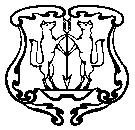 АДМИНИСТРАЦИЯГОРОДА ЕНИСЕЙСКА   АДМИНИСТРАТИВНАЯКОМИССИЯ663180 г. Енисейск, ул. Ленина, 113 телефон: (39-195) 2-21-34е-mail: adm.kom.enis@ya.ru«__» ___ ___г.  №  ___на №___ от «__» ___ ___г.